Урок УД «Основы товароведения  продовольственных товаров»Лабораторная работаТема: «Ассортимент и оценка качества макаронных изделий»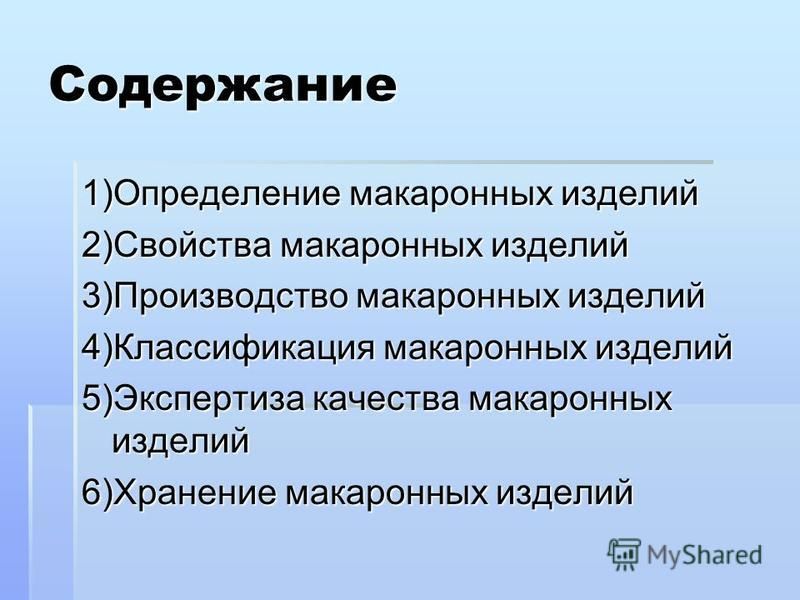 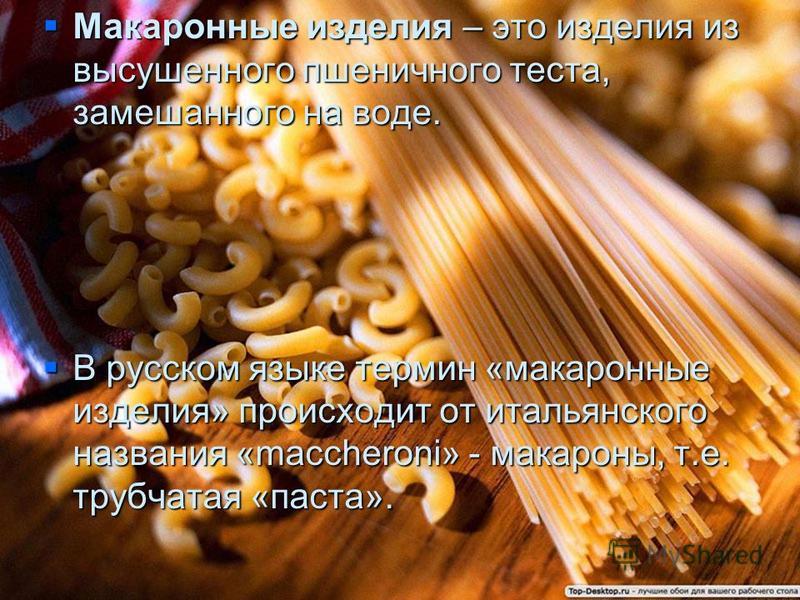 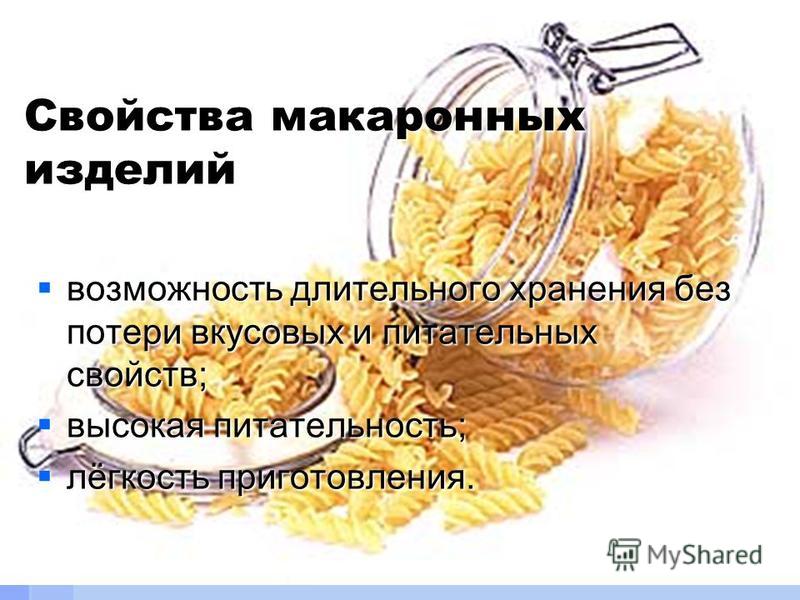 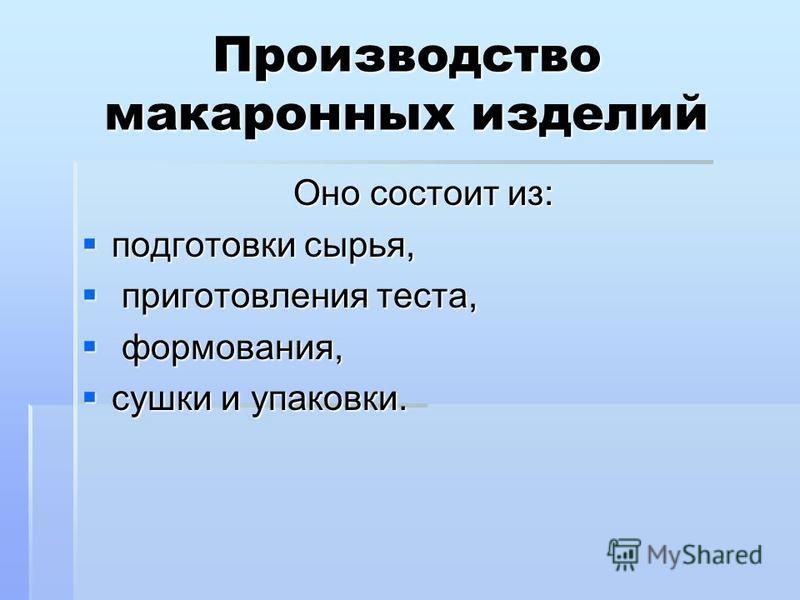 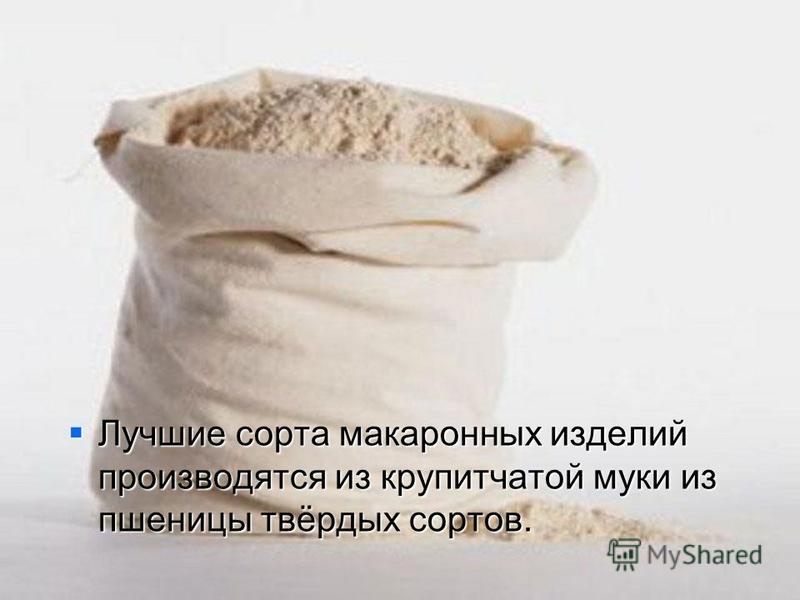 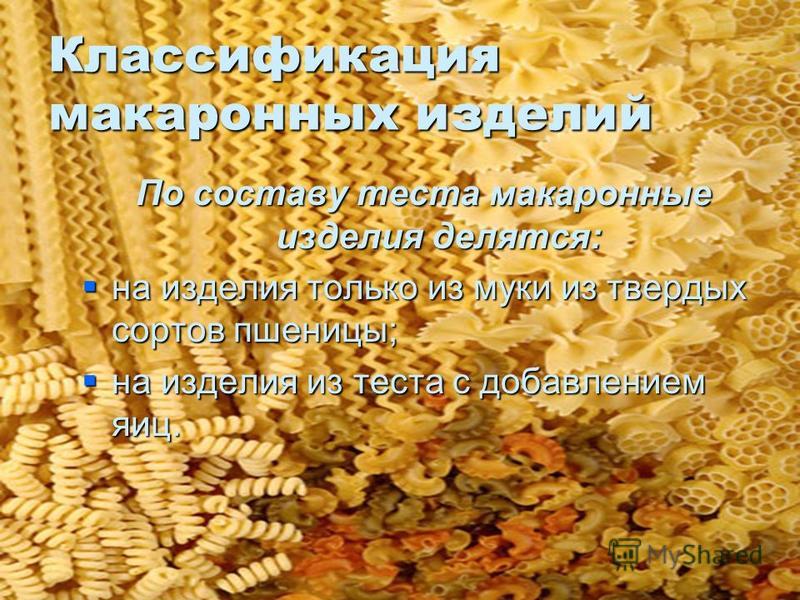 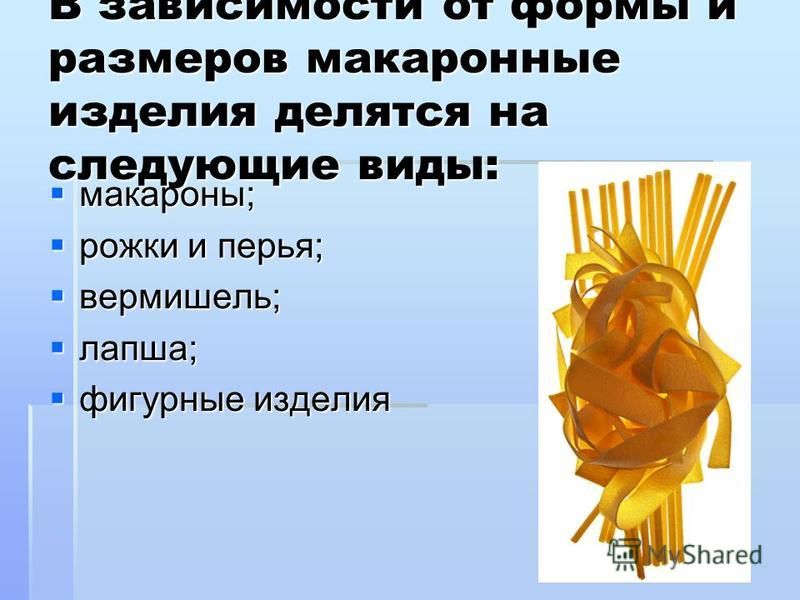 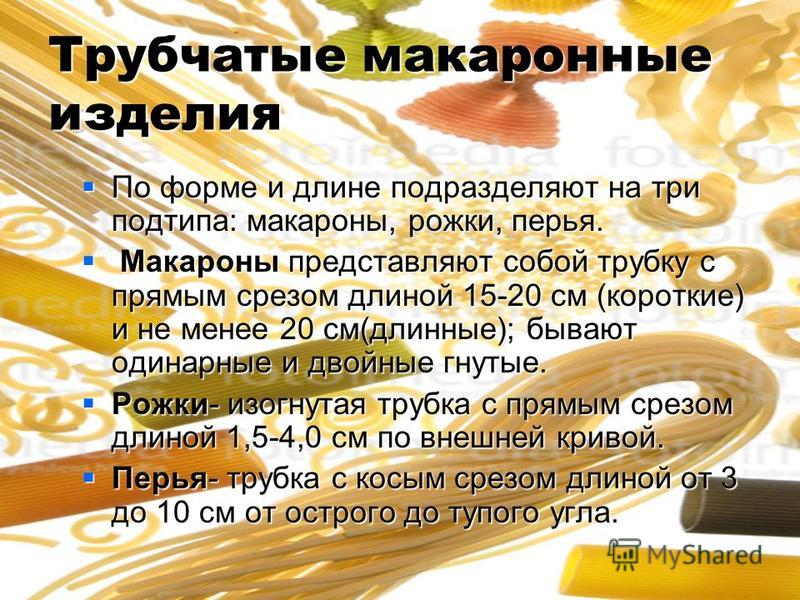 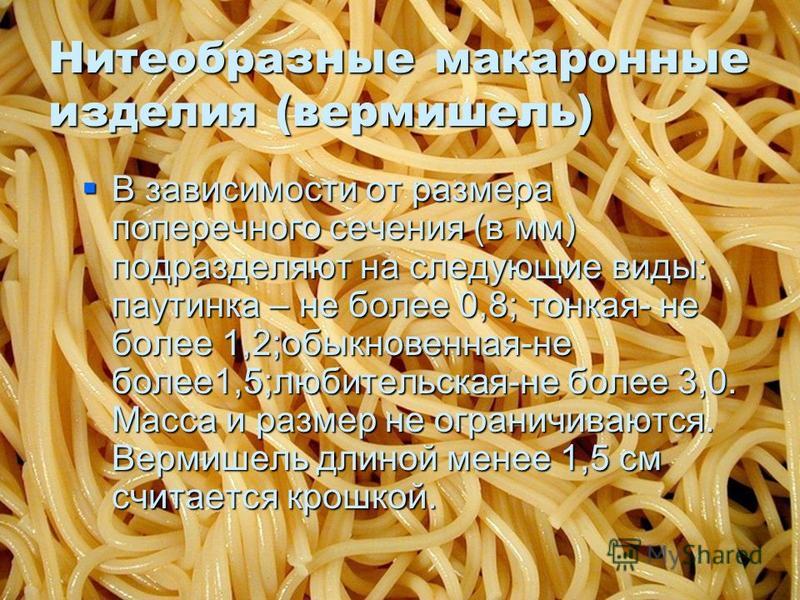 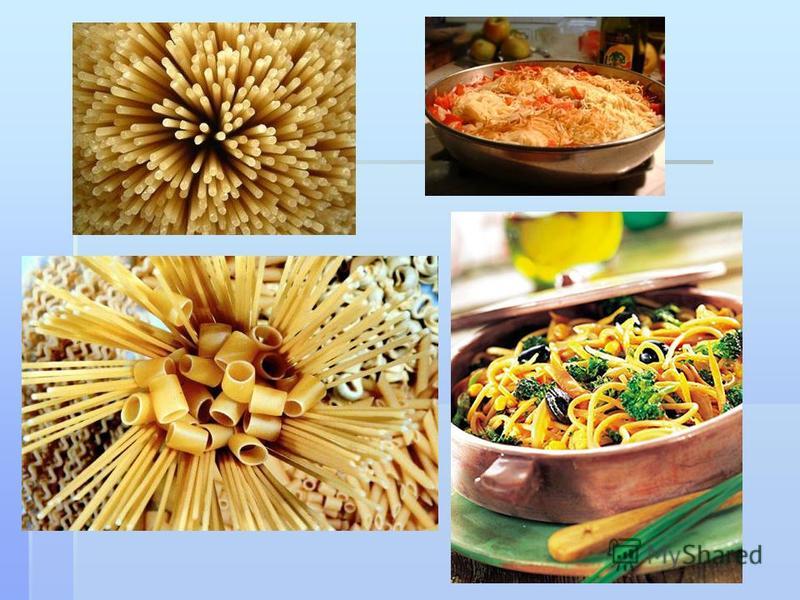 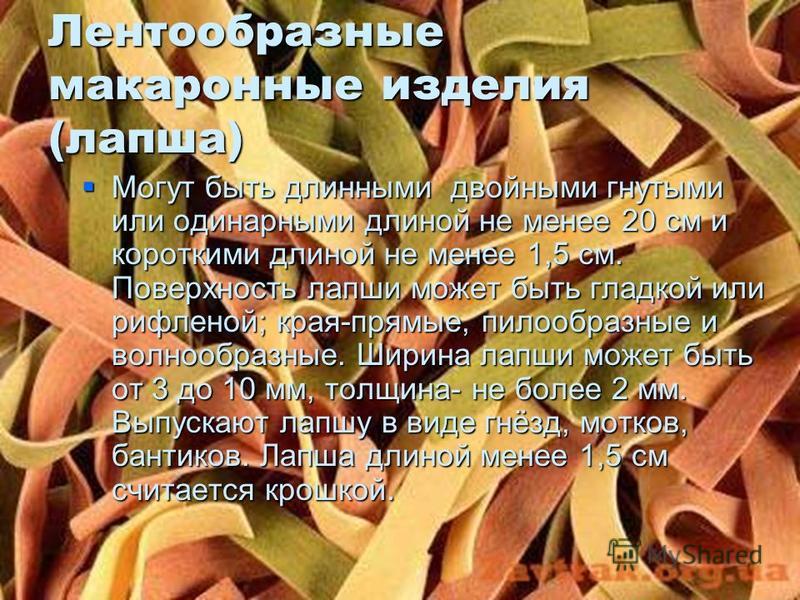             Блюда из макаронных изделий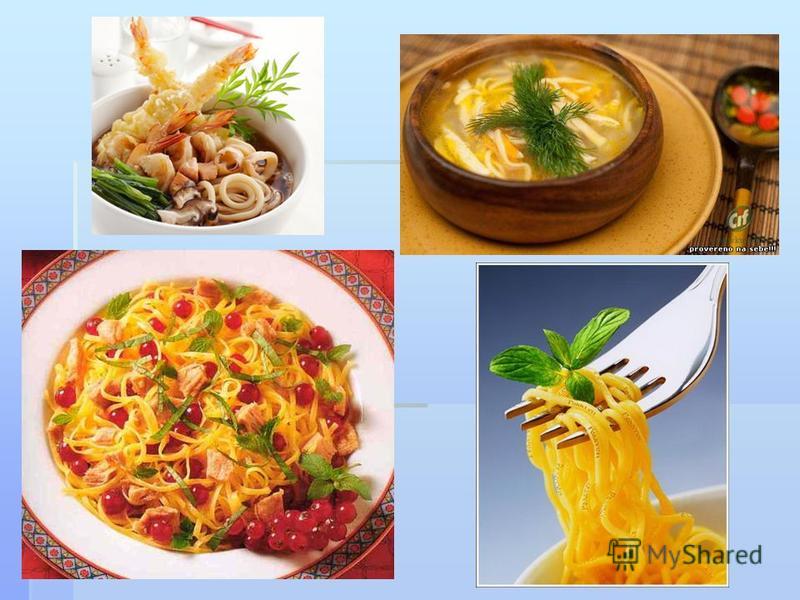 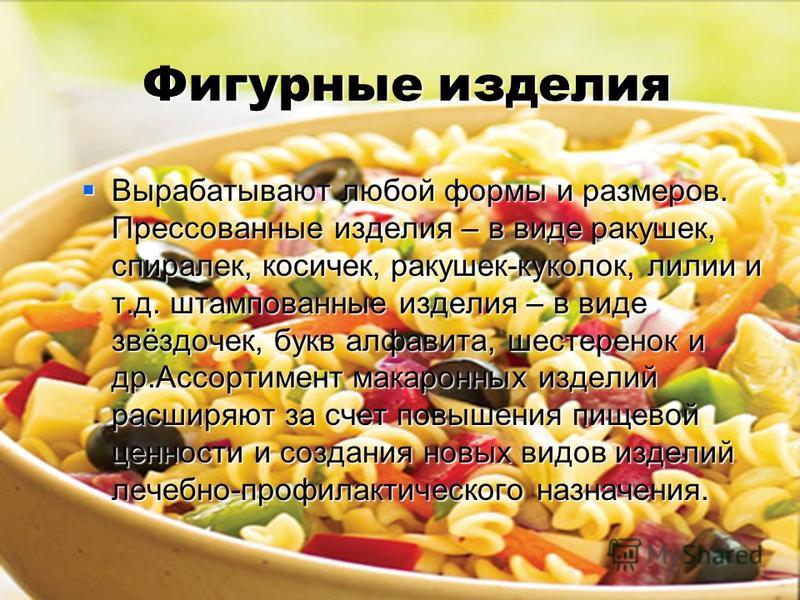 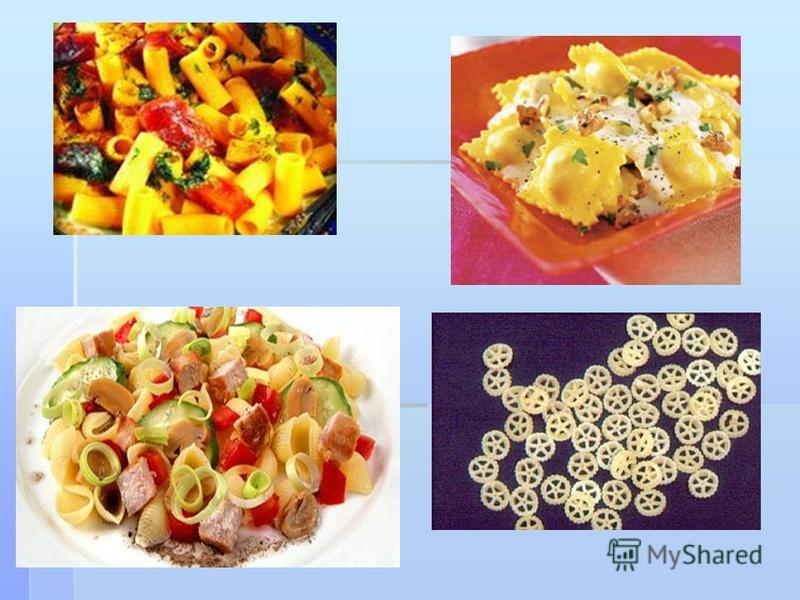 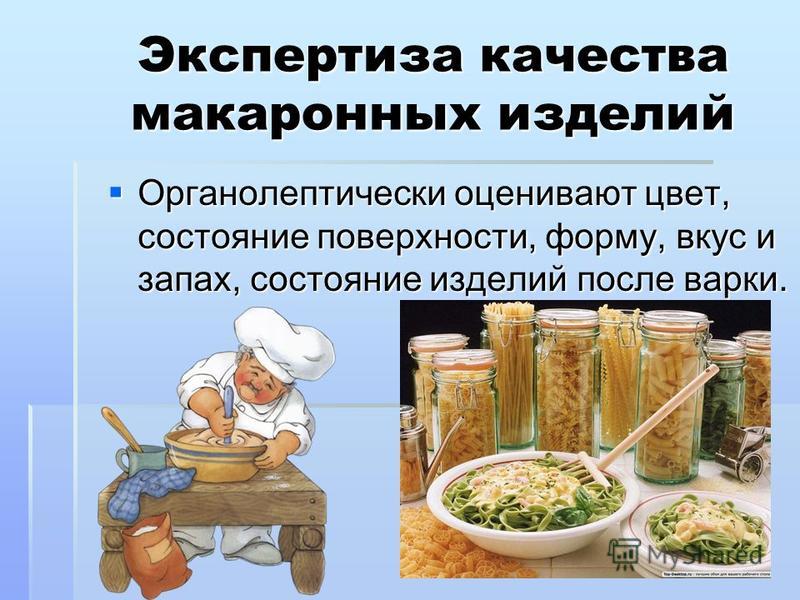 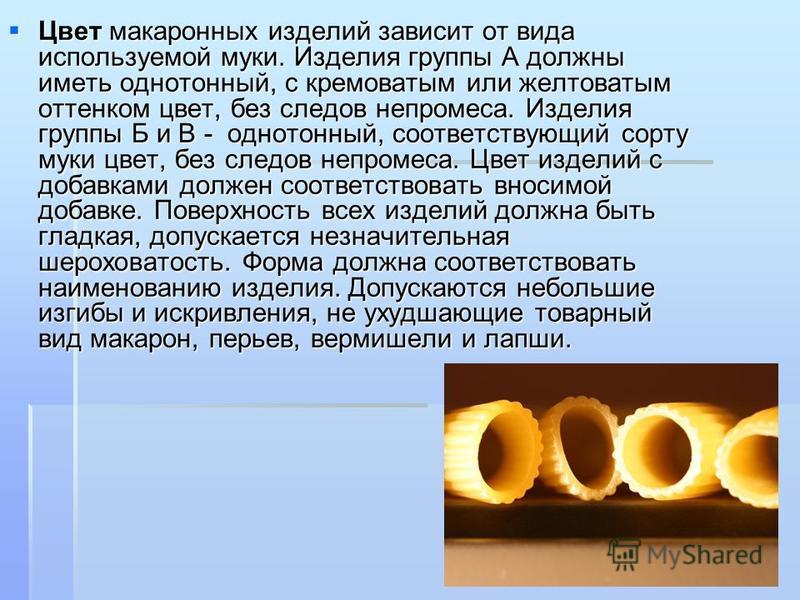 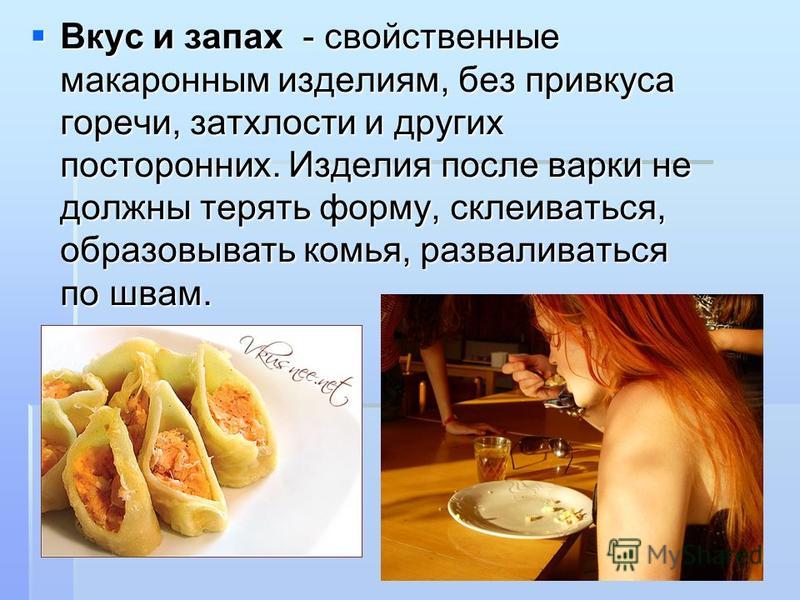 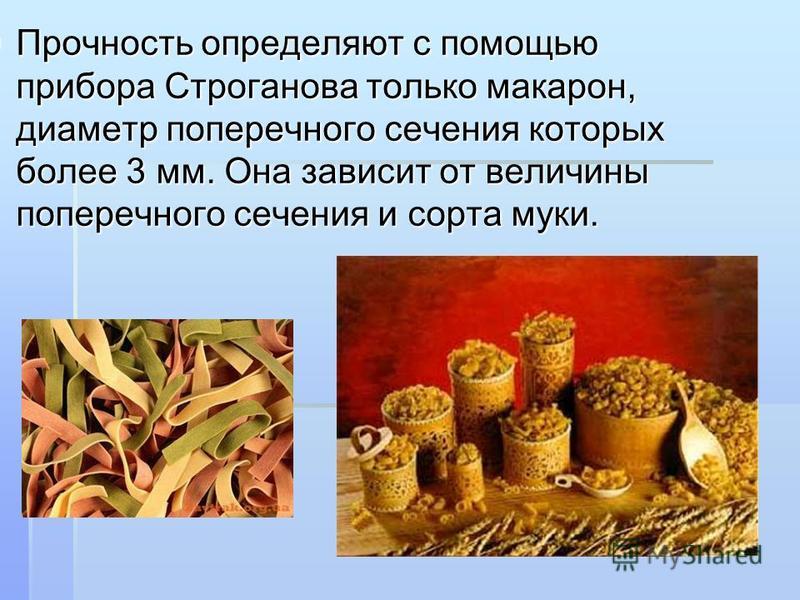 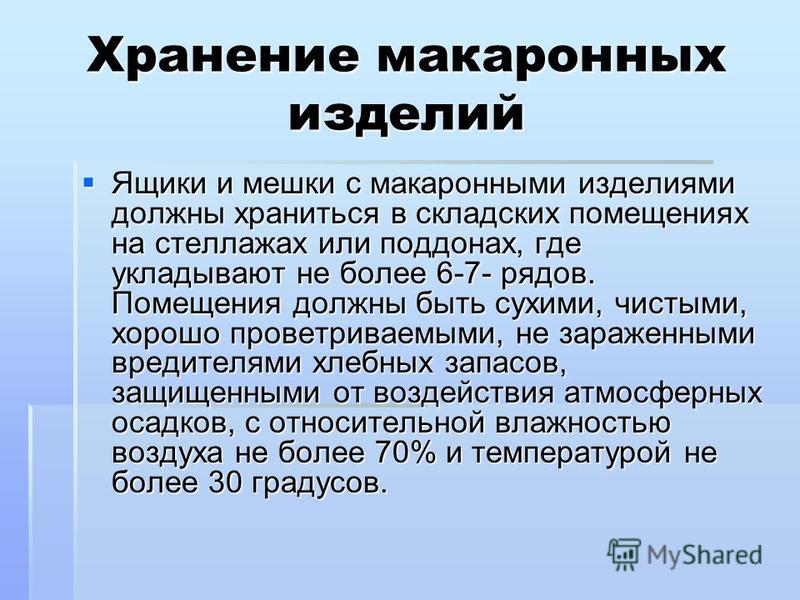 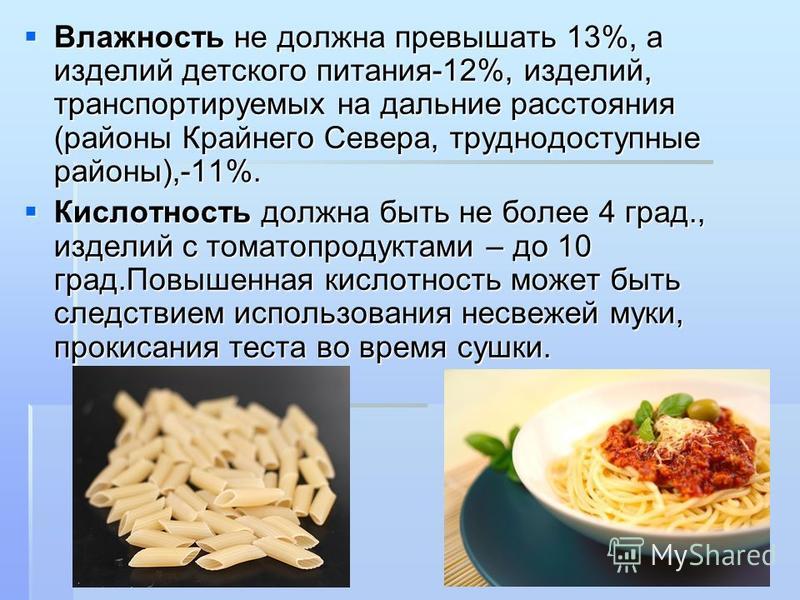 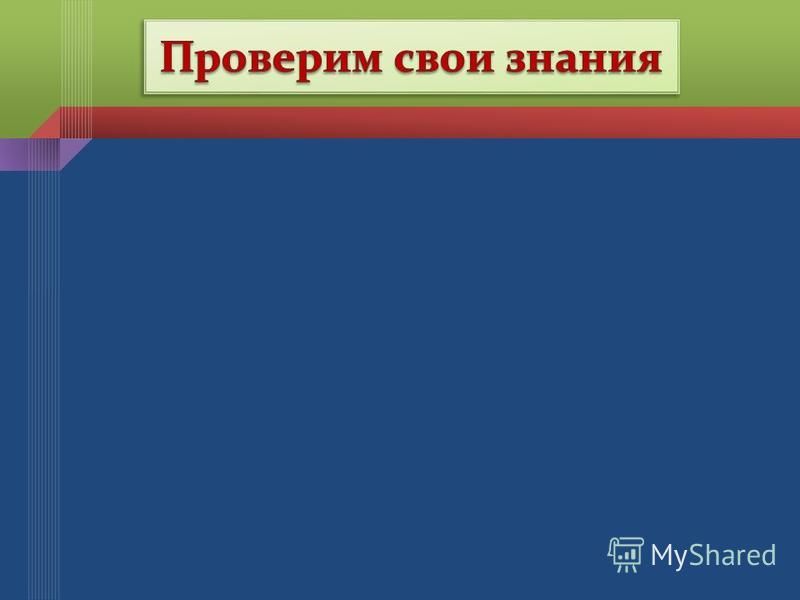 Выберите правильный ответ1. Какую муку используют для производства макаронных изделий?А)пшеничная мука из твердого стекловидного стеклаБ) пшеничная  мука высшего сортаВ) рисовая мукаГ) ржаная мука2. Перечислите дополнительное сырье для производства макаронных изделий.А) маргаринБ) сливкиВ) яйцо, яичный порошок, сухое молоко, соки из овощейГ) растительное масло3. Назовите 4 группы макаронных изделий?А) трубчатые, лентообразные, нитеобразные, фигурныеБ) простыеВ) трубчатыеГ) лентовидные4. При какой температуре сушат макаронные изделия? Сколько времени?А) t=30-500С, 12-24 часаБ) t=40-600С, 14-24 часаВ) t=50-700С, 10-24 часаГ) t=60-1000С, 8 - 24 часа5. Приведите примеры фигурных макаронных изделий.А) вермишельБ) лапшаВ) бантики, ракушки, спиральки, гребешки и др.Г) рожки, макароны6. Перья, рожки, лапша, макароны. Какое из этих названий лишнее? Почему?А) лапша - лентообразное изделие, остальные трубчатыеБ) рожки - трубчатое изделиеВ) перья - трубчатое изделиеГ) макароны - трубчатое изделие7. Какова влажность макаронных изделий?А) 15 %Б) 13%В) 22%Г) 19%8. Какие витамины содержатся в макаронных изделиях?А) В1, В2, В6, РРБ) А, Д, Е, КВ) аскорбиновая кислотаГ) В19. Соотношение воды и макарон при варке сливным способом?А)10:1Б) 5:1В) 2:1Г) 1:110. Условия хранения макаронных изделий (температура, относительная влажность воздуха, срок хранения)?А) t до 400С W до 70% Срок от 3 до 10 месяцевБ) t до 200С W до 70% Срок от 3 до 9 месяцевВ) t до 500С W до 70% Срок от 4 до 12 месяцевГ) t до 300С W до 70% Срок от 3 до 12 месяцев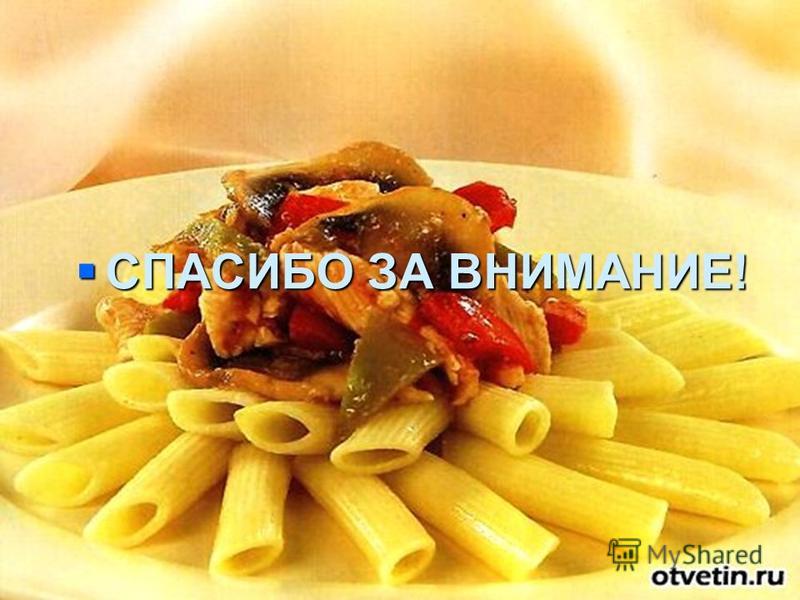 